Deklarację zachowujemy dla siebie, zaś zgłoszenie należy odciąć i wysłać na adres:Krucjata Wyzwolenia CzłowiekaStanica Nr 1ul. ks. Franciszka Blachnickiego 234-450 Krościenko nad Dunajcemlub do najbliższej Stanicy Krucjaty Wyzwolenia Człowieka celem dokonania wpisu do Księgi Czynów Wyzwolenia.Pieczęć lokalnej Stanicy KWCOddajemy Ci całe dzieło Krucjaty Wyzwolenia Człowieka pragnąc, aby było ono Twoim dziełem i narzędziem w Twoim ręku dla wyzwolenia narodu.Chcemy wraz z Tobą i oddanym Ci całkowicie świętym Janem Pawłem II stanąć pod krzyżem Chrystusa, wyznając, iż tylko zjednoczenie z Nim w miłości, której wyrazem jest ofiara, może wyzwolić życiodajną i macierzyńską moc dla ratowania tych, którzy stali się niewolnikami dlatego, że utracili zdolność miłowania czyli posiadania siebie w dawaniu siebie.Święty Stanisławie, Biskupie i Męczenniku, Patronie Krucjaty Wyzwolenia Człowieka, natchnij nas odwagą w dawaniu świadectwa i męstwem w obliczu trudności i prześladowań, abyśmy bez lęku pracowali nad odbudową ładu moralnego w naszej Ojczyźnie.Święty Maksymilianie Kolbe, naucz nas miłować braci kosztem ofiary z siebie. Amen.KRUCJATAWYZWOLENIACZŁOWIEKA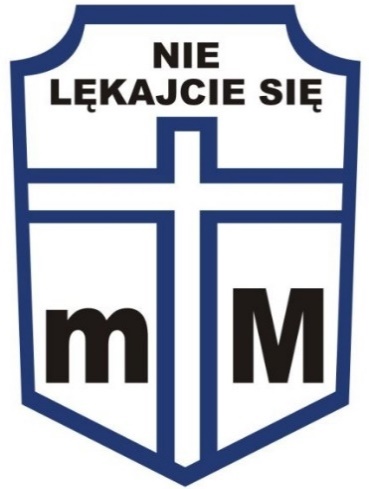 DEKLARACJAPragnąc odpowiedzieć na apel papieża Jana Pawła II, aby Polacy „przeciwstawiali się wszystkiemu, co uwłacza ludzkiej godności, poniża obyczaje zdrowego społeczeństwa, co czasem może aż zagrażać jego egzystencji i dobru wspólnemu” deklaruję przystąpienie doKRUCJATY WYZWOLENIA CZŁOWIEKACzynię to w poczuciu odpowiedzialności za dobro narodu i w przekonaniu, że w ten sposób mogę podać rękę tym, którzy pragną się wyzwolić od wewnętrznego i zewnętrznego przymusu.Zobowiązuję się na czas przynależności do niej solidarnie zachować dobrowolną i całkowitą abstynencję od wszelkich napojów alkoholowych.Postanawiam również:nie częstować nikogo alkoholem,nie wydawać pieniędzy na zakup napojów alkoholowych,uczestniczyć w miarę możliwości w spotkaniach i akcjach, do których będę zapraszany przez najbliższą placówkę lub stanicę Krucjaty Wyzwolenia Człowieka.Zgłaszam się jako:	□ kandydat (na okres 1 roku)			□ członek  …………………...                    ……………………………………..               (data) 				(podpis)MODLITWANiepokalana, Matko Kościoła! Wpatrując się w Ciebie, jako wzór Człowieka w pełni odkupionego i wyzwolonego i dlatego przez miłość bezgranicznie oddanego w Duchu Świętym Chrystusowi, uświadamiamy sobie wieloraka niewolę, w której są uwikłane nasze serca. Pragnąc w pełni wyzwolić siebie i podać rękę naszym braciom oczekującym objawienia się w nich wolności synów Bożych, zbliżamy się do Ciebie i oddajemy się Tobie, aby wraz z Tobą, mocą tego samego Ducha, który bez przeszkód działał w Tobie, pełniej zrealizować swoją wolność w oddaniu się Chrystusowi a przez Niego - Ojcu.W Twoje ręce składamy przyrzeczenie abstynencji od alkoholu i postanowienie całkowitego uniezależnienia się od niego, abyśmy mogli swoją wolnością wyzwalać naszych braci, którzy nie mogą już wyzwolić się o własnych siłach. Pragniemy przez ten czyn miłości podać rękę i służyć naszym bliźnim tak jak Chrystus, który z miłości ku nam uniżył samego siebie, przyjąwszy postać sługi.ZGŁOSZENIEprzystąpienia do Krucjaty Wyzwolenia CzłowiekaZgłaszam, że w dniu. . . . . . . . .  . . . .  . . podpisałem(-łam)
deklarację przystąpienia do Krucjaty Wyzwolenia Człowieka.Przystąpiłem jako:      □   kandydat (na okres 1 roku)                                  □  członek   Wypełnia Stanica: Nr: ........................................DEKLARACJAPragnąc odpowiedzieć na apel papieża Jana Pawła II, aby Polacy „przeciwstawiali się wszystkiemu, co uwłacza ludzkiej godności, poniża obyczaje zdrowego społeczeństwa, co czasem może aż zagrażać jego egzystencji i dobru wspólnemu” deklaruję przystąpienie doKRUCJATY WYZWOLENIA CZŁOWIEKACzynię to w poczuciu odpowiedzialności za dobro narodu i w przekonaniu, że w ten sposób mogę podać rękę tym, którzy pragną się wyzwolić od wewnętrznego i zewnętrznego przymusu.Zobowiązuję się na czas przynależności do niej solidarnie zachować dobrowolną i całkowitą abstynencję od wszelkich napojów alkoholowych.Postanawiam również:nie częstować nikogo alkoholem,nie wydawać pieniędzy na zakup napojów alkoholowych,uczestniczyć w miarę możliwości w spotkaniach i akcjach, do których będę zapraszany przez najbliższą placówkę lub stanicę Krucjaty Wyzwolenia Człowieka.Zgłaszam się jako:	□ kandydat (na okres 1 roku)			□ członek …………………...              ……………………………………………        (data) 			   (podpis)MODLITWANiepokalana, Matko Kościoła! Wpatrując się w Ciebie, jako wzór Człowieka w pełni odkupionego i wyzwolonego i dlatego przez miłość bezgranicznie oddanego w Duchu Świętym Chrystusowi, uświadamiamy sobie wieloraka niewolę, w której są uwikłane nasze serca. Pragnąc w pełni wyzwolić siebie i podać rękę naszym braciom oczekującym objawienia się w nich wolności synów Bożych, zbliżamy się do Ciebie i oddajemy się Tobie, aby wraz z Tobą, mocą tego samego Ducha, który bez przeszkód działał w Tobie, pełniej zrealizować swoją wolność w oddaniu się Chrystusowi a przez Niego - Ojcu.W Twoje ręce składamy przyrzeczenie abstynencji od alkoholu i postanowienie całkowitego uniezależnienia się od niego, abyśmy mogli swoją wolnością wyzwalać naszych braci, którzy nie mogą już wyzwolić się o własnych siłach. Pragniemy przez ten czyn miłości podać rękę i służyć naszym bliźnim tak jak Chrystus, który z miłości ku nam uniżył samego siebie, przyjąwszy postać sługi.ZGŁOSZENIEprzystąpienia do Krucjaty Wyzwolenia CzłowiekaZgłaszam, że w dniu. . . . . . . . .  . . . .  . . podpisałem(-łam)
deklarację przystąpienia do Krucjaty Wyzwolenia Człowieka.Przystąpiłem jako:      □   kandydat (na okres 1 roku)                                  □  członekWypełnia Stanica: Nr: ........................................Deklarację zachowujemy dla siebie, zaś zgłoszenie należy odciąć i wysłać na adres:Krucjata Wyzwolenia CzłowiekaStanica Nr 1ul. ks. Franciszka Blachnickiego 234-450 Krościenko nad Dunajcemlub do najbliższej Stanicy Krucjaty Wyzwolenia Człowieka celem dokonania wpisu do Księgi Czynów Wyzwolenia.Pieczęć lokalnej Stanicy KWCOddajemy Ci całe dzieło Krucjaty Wyzwolenia Człowieka pragnąc, aby było ono Twoim dziełem i narzędziem w Twoim ręku dla wyzwolenia narodu.Chcemy wraz z Tobą i oddanym Ci całkowicie świętym Janem Pawłem II stanąć pod krzyżem Chrystusa, wyznając, iż tylko zjednoczenie z Nim w miłości, której wyrazem jest ofiara, może wyzwolić życiodajną i macierzyńską moc dla ratowania tych, którzy stali się niewolnikami dlatego, że utracili zdolność miłowania czyli posiadania siebie w dawaniu siebie.Święty Stanisławie, Biskupie i Męczenniku, Patronie Krucjaty Wyzwolenia Człowieka, natchnij nas odwagą w dawaniu świadectwa i męstwem w obliczu trudności i prześladowań, abyśmy bez lęku pracowali nad odbudową ładu moralnego w naszej Ojczyźnie.Święty Maksymilianie Kolbe, naucz nas miłować braci kosztem ofiary z siebie. Amen.KRUCJATAWYZWOLENIACZŁOWIEKA